		Ausgefüllt am 		von 	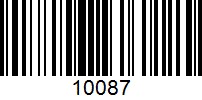 1. Persönliche Angaben Patientin, PatientName 		Vorname 	Geburtsdatum 		Assistenzperson 		Telefon 	☐ Betreuungs- resp. Begleitperson Institution      	☐ Angehörige      ☐ Eltern      ☐ Geschwister      ☐ Kind ☐ Beistand, anderesInstitution 		Telefon 	Betreuungsperson 		Telefon 	Erziehungsperson 		Telefon 	Angehörige, Angehöriger 		Telefon 	Zu benachrichtigende Person 		Telefon 	2. Nicht medizinische AngabenBeeinträchtigung☐ körperlich-motorische Beeinträchtigung   ☐ Sehbehinderung   ☐ Hörbehinderung   ☐ Hirnverletzung☐ kognitive Beeinträchtigung   ☐ psychische Beeinträchtigung   ☐ Mehrfachbehinderung Kommunikation☐ einfache Sprache   ☐ gesprochene Sprache   ☐ langsames Sprechen, Gesichtskontakt   ☐ Gebärdensprache ☐ Mimik, Gestik   ☐ Fremdsprachen: 	Unterstützte Kommunikation☐ Papier   ☐ Computer   ☐ Symbole/Piktogramme   ☐ Anderes: 	Freiheitsentziehende Massnahmen☐ nicht bewilligt   ☐ bewilligt   ☐ Massnahmen: 	3. Medizinisch-pflegerische AngabenBestehende Diagnose 	☐ Nein 	☐ Ja: 	Medikamente 	☐ Nein 	☐ Ja: 	Substanzabhängigkeit	☐ Nein 	☐ Ja: 	Allergien	☐ Nein 	☐ Ja, Lebensmittel: 		  	☐ Ja, andere: 	Empfehlungen, vorformuliertes Versorgungsprojekt / Patientenverfügung☐ Nein        ☐ Ja (wenn ja, bitte dem Formular beifügen)Risiken ☐ Weglaufen   ☐ Sturz   ☐ Spastik   ☐ Selbstverletzung   ☐ Fremdaggressivität   ☐ PanikattackenGewohnte Medikation und Dosierung 
Behandlungskarte und besondere Behandlungsmittel mitnehmen/mitgeben (in der Originalverpackung!)Bereits aufgrund von Dringlichkeit verabreichte Medikamente: 	Medizinische/chirurgische Vorgeschichte: 	Impfungen (Tetanus, Grippe etc.): 	Ausscheidung ☐ Urininkontinenz   ☐ Stuhlinkontinenz   ☐ Einlagen   ☐ Windeln   ☐ Auflagen   ☐ Kondom   ☐ Urinsonde☐ Anderes: 	Epilepsie Auslösende Faktoren: 	Anfallsverlauf (erste Anzeichen, Manifestationen usw.): 	Dauer der Anfälle: 	Häufigkeit der Anfälle: 	☐ Verhaltensweise bei Anfall und Behandlung (gemäss Behandlungskarte, dem Formular beizufügen)Versorgung Atmung☐ O2-Zufuhr, Liter/min = 		☐ Anderes: 	Mobilität (Einschränkung der Beweglichkeit)  		☐ Einschränkung Nein	☐ Einschränkung Ja            ☐ Selbständig Ja	☐ Selbständig mit Hilfsmittel	☐ Selbständig ohne Hilfsmittel☐ Selbständig Nein 	☐ Hilfsmittel Ja			☐ Hilfsmittel nein☐ Sitzt   ☐ Steht   ☐ Geht   	☐ was ist noch möglich?: 	Ernährung☐ Schwierigkeiten beim Schlucken	☐ Gastrostoma 	☐ EjunostomaErnährungsform/Diät: 	Besonders zu überwachen☐ Haut     ☐ Stuhlgang	☐ Anderes: 	4. Besondere VorkehrungenEmpfehlungen zur Kontaktherstellung mit der Person(beispielsweise: erträgt Berührungen, Lärm, Anblicken, zu nahen Abstand usw. nicht) Üblicher Ausdruck von	1. Schmerz: 		2. Angst: 		3. Unbehagen: 		4. Ablehnung: 		5. Wohlbefinden: 	Betreuung (Vorgehensweise)1. 	 2. 	 3. 	 5. Zusätzliche ErfordernisseBereitzustellen☐ Einzelzimmer   ☐ Zweibettzimmer   ☐ Bett für Assistenz-/Begleitperson   ☐ Angepasstes Bett/Spezialbett   ☐ Bettgitter   ☐ Schutzhelm   ☐ Stützkissen   ☐ Fixierung   ☐ Schienen   ☐ Handrollstuhl   ☐ Elektrorollstuhl   ☐ Rollator   ☐ Anderes: 	Bringt folgendes mit☐ Sehhilfe/Brille   ☐ Führ-/Assistenzhund   ☐ Hörhilfe/Hörgerät   ☐ Schutzhelm   
☐ Angepasstes Bett/Spezialbett   ☐ Transferhilfe   ☐ Übergangsobjekt   ☐ Stützkissen   ☐ Fixierung   
☐ Schienen   ☐ Handrollstuhl   ☐ Elektrorollstuhl   ☐ Rollator   ☐ Persönliches (Skills) / Anderes: 	Rücktransport☐ möglichst frühzeitige Verständigung der Institutionen hinsichtlich des Rücktransports ☐ Reservierung des Rücktransports im Krankenwagen durch die USB auf Verordnung☐ sitzend    ☐ liegend6. Anmerkungen